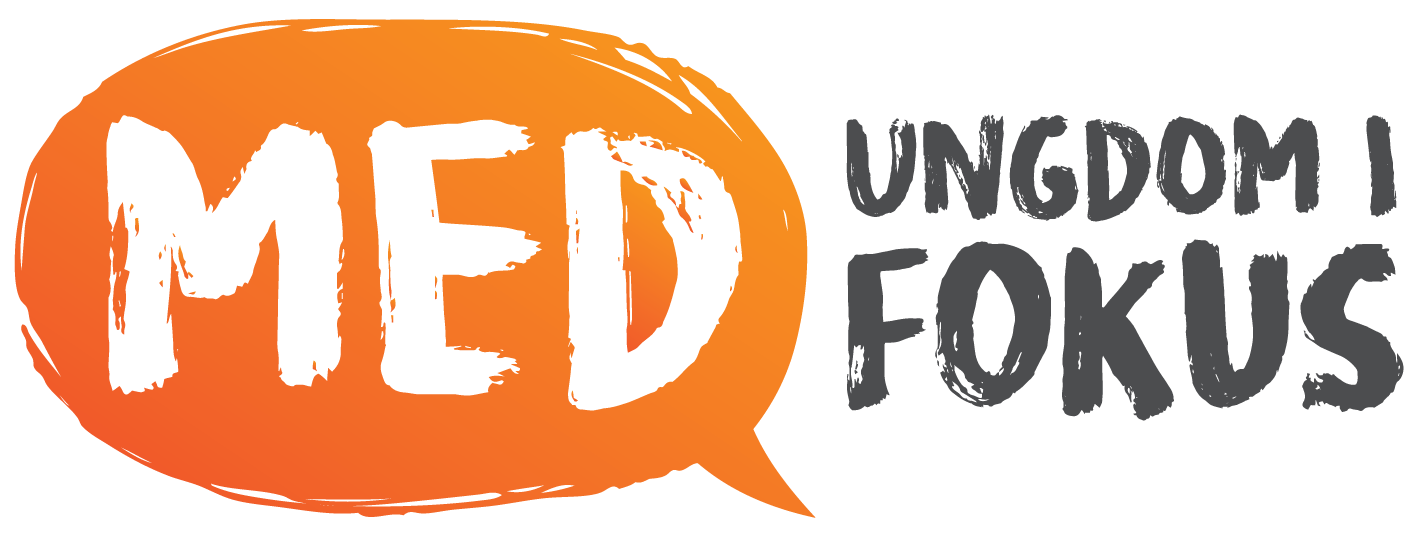 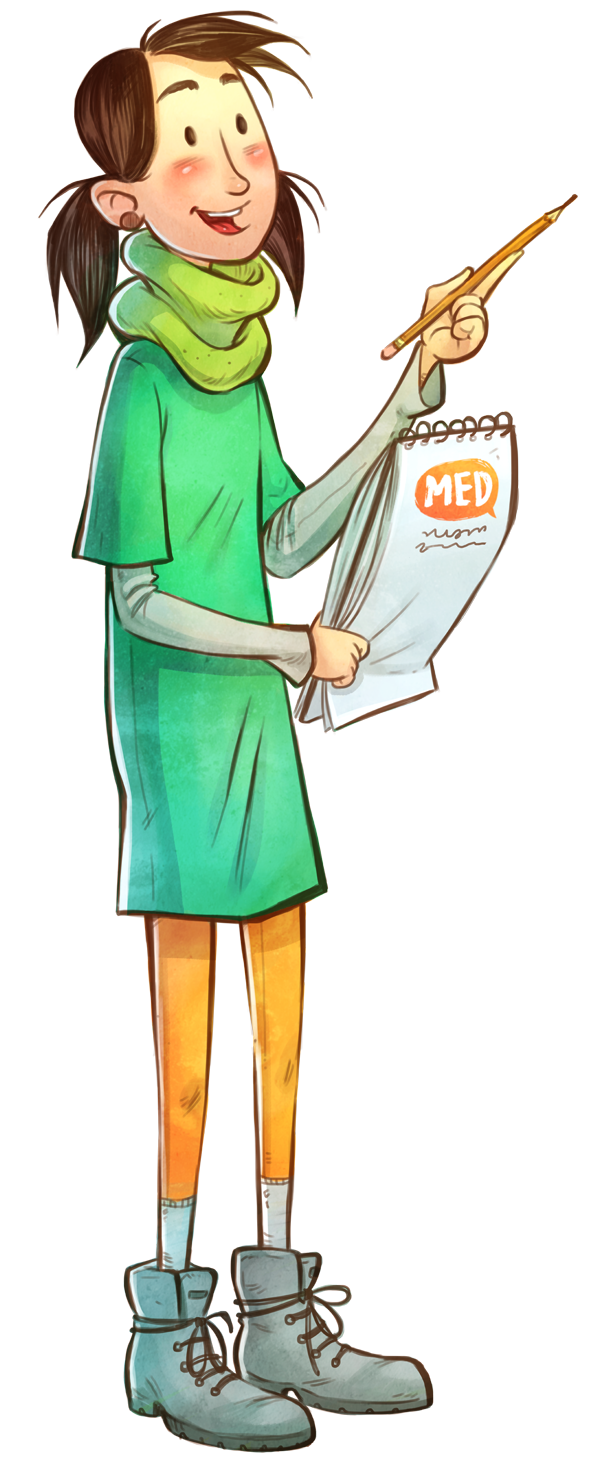 Bestilling  av Fokusdag Vennligst fyll ut skjema  i størst mulig grad. Når vi har mottatt skjema vil du bli kontaktet av MED ungdom i fokus.Kort beskrivelse av din virksomhet:Hvilke tema ønsker dere belyst? Jo mer konkret dere er, jo bedre svar og dialog får vi. Skriv hvilke tema/spørsmål dere ønsker belyst i tabellen under.     MED ungdom i fokus  Email: post@ungdom.com  Webside: http://ungdom.com Virksomhetens navn Kontraktansvarlig i virksomheten (Daglig leder, rektor o.l )Navn og kontaktinfo på deres ansatt/e som vi vil ha kontakt med i det praktiske MED-arbeidetVirksomhetens adresseTelefon/mobilFakturaadresse (hvor skal vi sende regning)E-post til bedriften WebsideHvor mange unge får tjenester fra dere?Hvor mange unge vil være involvert i MED-arbeidet?Hvilke aldersgrupper får tjenester fra din virksomhet?Hvordan fikk du vite om  MED ungdom i fokus?Vennligst beskriv hvordan din virksomhet arbeider med dialog med barn og unge:Tema/spørsmålHva har skjedd tidligere?Hvilke diskusjoner har det vært om temaet/spørsmålet? 1) 2) 3) 4)